			        Verslag vergadering Ouderraad 15/09/2020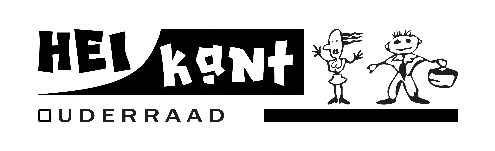 Aanwezig: Mara Cox (directie), juf Ine Roose (L3A, L3B, L4B), juf Sofie Mariën (L2B), juf Lieselotte Sterckx (L4B & ICT-coördinator), Vincent Oyserman (voorzitter), Katia Andries (ondervoorzitter), Nele Seldeslachts (penningmeester), Sofie Huybrechts (secretaris), Joke Mannekens, Liesbet Havet, Stefan Parijs, Sara Baro, Sylvia Gijbels, Veva, Jef Verslag Ouderraad dd 11 juni 2020Het verslag werd nog niet goedgekeurd door alle partijen. Het wordt doorgeschoven naar de volgende Ouderraad waarin 2 verslagen zullen worden goedgekeurdKennismaking met juf Mara15 jaar les gegeven in Boortmeerbeek (1e en 5e leerjaar)Nieuwe uitdaging als directie bij ons op schoolDe eerste weken zijn heel goed meegevallenHerkenbaarheid van de nieuwe directie: foto op Smartschool, nieuwe foto's op website School HeikantSamenstelling OuderraadUnanieme stemming nieuw bestuur Ouderraad:Voorzitter: Joke MannekesOndervoorzitter: Vincent OysermanPenningmeester: Nele SeldeslachtsSecretaris: Sofie HuybrechtsBuiten deze vaste functies zijn we steeds op zoek naar helpende handen en naar mensen die een bepaalde activiteit willen trekken (Sylvia Gijbels heeft aangegeven dat ze graag wil meehelpen bij activiteiten). Het filmpje van de Ouderraad bij het begin van het schooljaar werd positief onthaald.BudgetEenmalige Vlaamse subsidie ontvangen: € 2400. Dit was zeer dankbaar aangezien de inkomsten van het schoolfeest zijn weggevallen.Inkomsten Vaderdag Aperitiefschotels: € 750Volgende acties werden dit jaar reeds gesponsord door de Ouderraad:Start schooljaar: springkasteelEerste vergadering leerkrachten: koffiekoekenCadeaus meester Leo en juf FebeHuiswerkbegeleiding: ½ school – ½ OuderraadWerkgroep Speelplaats - verschillende investeringen zijn gebeurd om de speelplaats op te fleuren en aan te kleden:Speelblokken Lagere School (€ 800/blok) – worden veel gebruikt door de leerkrachten o.w.v. corona (mogelijkheid tot buiten zitten)Verf Lagere School – heel wat schilderwerken uitgevoerd tijdens de zomermaanden door enthousiaste leerkrachtenteam (vb. Twister)Speelkoffer met nieuw materiaal voor de Lagere SchoolMuziekbox met bluetooth Kleuterschool6 kleine picknicktafels en Twister voor KleuterschoolResterend bedrag WG Speelplaats: € 5000 Eventuele andere ideeën: materiaal voor voetbalveld, grote picknicktafelsDoordat er geen reserve voor de skiklassen werd opzij gezet, kunnen we het vorig schooljaar hopelijk break-even afronden.WerkgroepenSamenstelling leerkrachten / ouders?Het is goed om overleg te hebben (‘wat denken jullie als ouder?’) of suggesties te krijgen van de ouderraad maar de praktische implementatie of de activiteiten op school (vb. ‘dikke truiendag’ van WG MOS) is vaak handiger onder de leerkrachten. Voor ouders kan het fijn zijn om een project mee op te volgen.Conclusie: Een aantal keer een grotere meeting organiseren tijdens dewelke de grote lijnen worden uitgezet (inc. ideeën en suggesties van de ouders) en de praktische uitvoering door de leerkrachten laten uitvoeren om flexibiliteit te behouden (vb. vlak na school).Werkgroep Verkeer/Veilige schoolomgeving: Dit wordt opnieuw een werkgroep met ouders. Meer ouderparticipatie kan nuttig zijn om ervaringen van buiten de school mee te delen (vb onveilige omgeving Regastraat / parking aan de kerk).Opmerking: In geval van brand / nood kan de priester gebeld worden om de kerk te openen zodat de kinderen kunnen worden opgevangen indien nodig.De werkgroepen Speelplaats en MOS zullen samenwerken en een eerste brainstorm houden, om daarna terug te koppelen aan de ouders.Actiepunt: De school zal een overleg over de werkgroepen inplannen en vragen naar interesse voor ouderparticipatie (per Ouderraad vergadering zal één werkgroep aan bod komen).Activiteiten Ouderraad Schooljaar 2020-2021 (1e trimester)Start schooljaar: Tegoedbon ‘koffie & cake’ was een ludieke actie (feedback leerkrachten)Kinderen hebben veel plezier gehad aan het springkasteel, dit was een meerwaarde voor de eerste week (feedback leerkrachten en ouders)Herfstactiviteit: Wandeltocht op de Heikantberg die onafhankelijk kan gedaan worden (corona-proof) waarbij pakket kan aangekocht worden voor een ‘extra beleving’. Eventueel aan buurtbewoners vragen of ze hun huis willen versieren waarbij het best versierde huis een prijs kan winnen. De wandeling zou voor iedereen gratis zijn, het pakketje is ‘extra’. Trekker van deze activiteit is Jolien.→ Positieve feedback van ouders (doet denken aan de 'beren' wandeling, iedereen kan het op eigen tempo doen)Kerstdrink (indien mogelijk)Goed doelAan het goed doel van vorig schooljaar (therapiehonden) wordt nagevraagd of ze op school toelichting kunnen geven aan de kinderen (→ actiepunt Stefan)Ideeën goed doel dit schooljaar?Eventueel passend bij het schoolthema ‘een magisch jaar’ Sowieso een link met kinderenAanpak:Input van ouders: ouderraad stuurt mail uit naar alle ouders met een aantal voorstellen en suggestiesInput van kinderen: leerkrachten vragen dit aan hun klasEindbeslissing ligt bij de kinderen → Eerste suggestie (Veva): Kirikou (Huis van het Kind): Verzamelen van kindermaterialen (sportmaterialen, speelgoed, …) voor kwetsbare gezinnenDit kan heel tastbaar gemaakt worden naar de kinderen (ev. kunnen ze een speelgoedje afgeven)Veva wil checken of er een samenwerking aangegaan kan worden met de gemeente Rotselaar (project is voorlopig enkel voor stad Leuven en deelgemeenten maar er zijn in het verleden reeds samenwerkingen geweest met Bierbeek, Herent, …)Pedagogisch puntWat? Het toelichten van pedagogische pijlers van de school, wijziging van visie/aanpak door de school, … aan de ouders (vb. huiswerkbeleid, pestbeleid, …).Suggesties?Genderneutraliteit / Hoe wordt er gekeken dat er geen onderscheid gemaakt wordt tussen jongens en meisjes? Gelijke kansen 'charter' binnen de school → Mara bevraagt het leerkrachtenteam om te weten hoe het staat met genderneutraliteit/gelijke kansen.→ Open vraag stellen aan de ouders: 'Waarover willen jullie toelichting krijgen van de school?'; ‘Wat willen jullie bespreekbaar maken?’;  ‘Waar willen jullie meer informatie over?’→ Het is belangrijk om het evenwicht te bewaren en ervoor te zorgen dat de leerkrachten niert geconfronteerd worden met een hoop bijkomende pedagogische taken (prioriteiten stellen, quick wins definiëren)VariaWarme maaltijd – wekelijkse inschrijving via SmartschoolWekelijke inschrijving voor elk van je kinderen is niet erg praktisch. De school erkent het probleem en is nog zoekende naar een betere optie. Er zou een onderscheid gemaakt moeten kunnen worden tussen kinderen die iedere week op dezelfde dag(en) warm eten (vb. hiervoor één keer gedurende een langere periode inschrijven); Dit zal als punt besproken worden op de personeelsvergadering [mogelijke optie Google Forms; Vincent neemt hiervoor contact op met juf Lieselotte]Eerstvolgend oudercontactL 1, 2, 3 (voor herfstvakantie) / L 4, 5, 6 (na herfstvakantie)Vraag of subsidies voor verbouwing van school zijn goedgekeurd en voor hoeveel? Mara vraagt na bij de schepen wanneer de goedkeuring verwacht wordt. Afhankelijk van het gesubsidieerde bedrag wordt bepaald of het een volledige nieuwbouw wordt of een renovatieproject.Opmerking SmartschoolVroeger stond er bij communicaties vanuit Smartschool een korte inhoud in de mail maar nu niet meer. Is het mogelijk om dit terug in te voeren? (wordt bekeken door juf Lieselotte)Aanspreekpunt ouders per klasHet is nu moeilijker om andere ouders van de klas te leren kennen omdat je de schoolpoort contacten veel minder hebt o.w.v. corona.Afscheidsreceptie derde kleuterklas (juni 2021)Deze staat momenteel gepland om 13.30u. Kan dit eventueel verzet worden aangezien veel mensen aan het werk zijn in de namiddag?Zesdejaars vorig schooljaar Het is moeilijk om nu nog iets te organiseren voor de zesdejaars van vorig schooljaar aangezien ze geen leerling meer zijn van deze school. 